           SECOURISME AU CLUB DE TENNIS DE TABLE « BOISSET PING »  .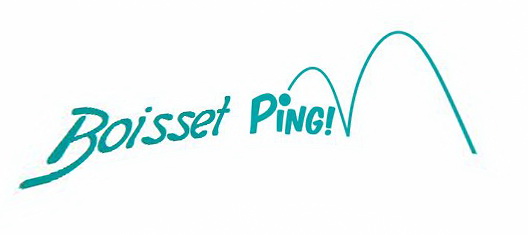 Le mardi 12 novembre 2019, avant l’entraînement, les adultes du club ont pu bénéficier d’un cours de formation de secourisme par Madame EGON, formatrice.Il s’agissait d’expérimenter un  Défibrilateur  sur un mannequin et d’analyser les symptômes d’un arrêt cardiaque.  Après une démonstration,  les volontaires ont pu essayer la manipulation de l’appareil. Ce fut un moment très enrichissant. Rappelons-le, un Défibrilateur a été installé dans la Halle des sports par la municipalité.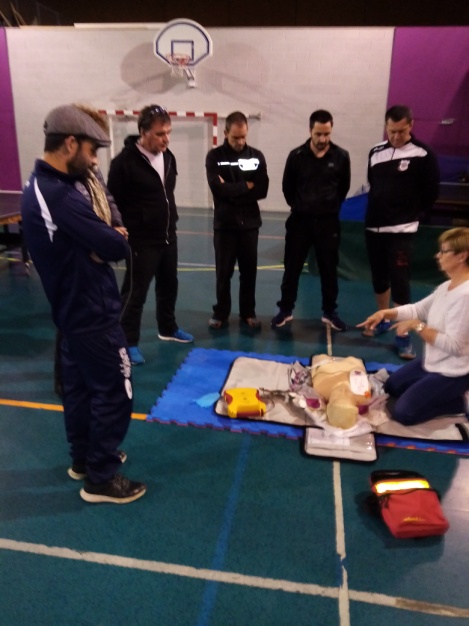 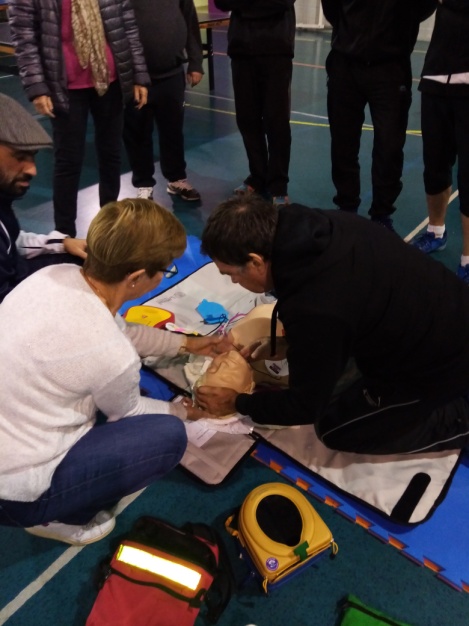 